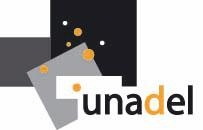 Le 31 janvier 2015L’offre de formation de l’UNADEL pour l’année 2015Les différents formats proposésL’offre de formation de l’Unadel  s’adresse à un éventail large des acteurs du développement local du milieu rural comme du milieu urbain : élus, agents de développement, associations, membres d’instances de concertation. Cette offre est destinée en premier lieu aux adhérents de l’Unadel, mais elle est aussi ouverte aux non adhérents. Elle vise en particulier à valoriser l’acte d’adhésion à l’Unadel notamment de la part d’intercommunalités, de Pôles et de pays et de collectivités. L’adhésion d’une personne morale  (association, EPCI, collectivité…) à l’Unadel réduit de 50 % à 80 % le montant de l’inscription aux formations et séminaires. Les inscriptions de non adhérents aux journées de formation sont fonction des places disponibles. Différents types de formation sont proposés :Les journées nationales de formation ciblent un thème par journée et se déroulent à Paris. Les thèmes sont déterminés par l’Unadel et ses partenaires (ARDL, CPL, Arènes, CNCD…) et sont répartis sur l’ensemble de l’année. Les tarifs comprennent le déjeuner, mais ils ne comprennent pas le déplacement et l’hébergement des participants.Les formations-actions constituent une série d’interventions sur le terrain. C’est un accompagnement de démarches de développement local et de pratiques participatives qui  s’étale sur plusieurs mois (parfois 2 ans). Elles sont élaborées à la demande des acteurs locaux et peuvent cibler la création d’une instance de concertation ou sa redynamisation, l’accompagnement à la mise en place de nouvelles missions, l’appui à l’élaboration d’une stratégie de développement etc.Les formations « à la carte » sont réalisées dans les territoires sur une période resserrée, à la demande d’acteurs locaux (association, structure territoriale locale, départementale ou régionale) dans les grands champs thématiques travaillés par l’Unadel (participation, développement local, ingénierie territoriale, décentralisation etc.). Le nombre d’interventions et la durée sont adaptés selon les besoins.Le séminaire itinérant correspond à un cycle annuel d’interventions dans les territoires ruraux et urbains, qui sont réalisées à la demande des structures locales. C’est une action d’éducation populaire qui vise à expliciter les enjeux et les évolutions de la réforme territoriale, à informer et débattre des évolutions législatives de la décentralisation et de la démocratie locale. Chaque intervention dure une demi-journée.Les autres interventions sont des interventions ponctuelles ou régulières, sous forme de prestations auprès d’autres organismes (CGET, associations…) et ciblent les domaines de la participation, du développement local, de l’ingénierie territoriale, de la décentralisation.Programme des journées nationales de formationAvril 2015  - « Animer un conseil de développement »Publics ciblés : Les agents de développement des pays, PNR, intercommunalités et communes, en charge dédiés à l’animation des conseils de développement.Contenu : les fonctions et méthodes d’animation, la relation aux élus, les relations professionnel & bénévoles au sein de l’instance, développer l’ancrage territorial,  renforcer la dynamique participative, les finalités et modes de production.Format : 1 journée (10H – 17H)Lieu : Paris (locaux de l’Unadel : 150-154, rue du Faubourg Saint Martin – 75010 Paris)Tarifs : Collectivité, EPCI, syndicat mixte : 300 €TTC / personneAssociation : 200 €TTC / personnePartenariat : Cette formation est co-organisée avec l’ARDL Paca.Intervenants : Laurent BIELICKI, Stéphane LOUKIANOFFMai 2015  - « Créer et animer un conseil citoyen »Publics ciblés : Agents de développement et élus locaux, services des collectivités territoriales, chargés de mission, représentants d’habitants, de locataires et d’associations.Contenu : Il s’agit de clarifier les étapes de création d’un conseil citoyen et ses enjeux, tout en donnant les clés permettant d’inscrire ce conseil dans la durée.Format : 1 journée (10H – 17H)Lieu : Paris (locaux de l’Unadel : 150-154, rue du Faubourg Saint Martin – 75010 Paris)Tarifs : Collectivité, EPCI, syndicat mixte : 300 €TTC / personneAssociation : 200 €TTC / personnePartenariat : cette formation est co-organisée avec l’association ARENESIntervenants : Etienne BALLAN, Jacques PICARDJuin 2015 – « Construire et renouveler le projet de territoire »Publics ciblés : Les agents de développement et élus locaux, les services des collectivités territoriales, les chargés de mission et responsables associatifs, les membres d’instances de concertation.Contenu : Il s’agit de revisiter la notion même de territoire, les modalités et méthodes de d’élaboration du projet de territoire, la mobilisation des acteurs locaux, en intégrant aussi les évolutions récentes des politiques publiques et de la réforme territoriale.Format : 1 journée (10H – 17H)Lieu : Paris (locaux de l’Unadel : 150-154, rue du Faubourg Saint Martin – 75010 Paris)Tarifs : Collectivité, EPCI, syndicat mixte : 300 €TTC / personneAssociation : 200 €TTC / personneIntervenants : Stéphane LOUKIANOFF, Cécile DE BLICSeptembre 2015 - « La réforme territoriale et le développement local »Publics ciblés : Agents de développement et élus locaux, services des collectivités territoriales, chargés de mission et responsables associatifs.Contenu : Les principales dispositions de la loi Maptam, de loi sur la fusion des régions,  de loi NOTRe et leurs conséquences pour l’organisation et les dynamiques de développement des territoires.Format : 1 journée (10H – 17H)Lieu : Paris (locaux de l’Unadel : 150-154, rue du Faubourg Saint Martin – 75010 Paris)Tarifs : Collectivité, EPCI, syndicat mixte : 300 €TTC / personneAssociation : 200 €TTC / personneIntervenants : Georges GONTCHAROFF, Stéphane LOUKIANOFFOctobre 2015 – « coopération territoriale et projet de territoire »Publics ciblés : Agents de développement et élus locaux, services des collectivités territoriales, chargés de mission et responsables associatifs.Contenu : Penser un projet cohérent « multi-échelles », notion d’inter-territorialité, les accords de gouvernance à mettre en place entre territoires ruraux et urbains.Format : 1 journée (10H – 17H)Lieu : Paris (locaux de l’Unadel : 150-154, rue du Faubourg Saint Martin – 75010 Paris)Tarifs : Collectivité, EPCI, syndicat mixte : 300 €TTC / personneAssociation : 200 €TTC / personneIntervenants : Yves GORGEU, Stéphane LOUKIANOFFNovembre 2015 – « Mettre en place un politique locale de la participation dans un territoire »Publics ciblés : Agents de développement et élus locaux, services des collectivités territoriales, chargés de mission et responsables associatifs.Contenu : Cette formation a pour objectif d’identifier les enjeux de la participation démocratique, afin de l’inscrire dans le temps du mandat et de l’action publique. Elle vise aussi à bien identifier l’éventail des outils et des pratiques disponibles ainsi que leurs combinaisons.Format : 1 journée (10H – 17H)Lieu : Paris (locaux de l’Unadel : 150-154, rue du Faubourg Saint Martin – 75010 Paris)Tarifs : Collectivité, EPCI, syndicat mixte : 300 €TTC / personneAssociation : 200 €TTC / personnePartenariat : Cette formation est co-organisée avec l’association ARENES.Intervenants : Jacques PICARD, Etienne BALLAN.Le budget prévisionnel 2015 du volet formation de l’UnadelBudget prévisionnel des formations Unadel 2015Budget prévisionnel des formations Unadel 2015Budget prévisionnel des formations Unadel 2015Budget prévisionnel des formations Unadel 2015Budget prévisionnel des formations Unadel 2015Budget prévisionnel des formations Unadel 2015DépensesDépensesDépensesRecettesRecettesRecettes6 formations nationales      18 760,00   Inscriptions aux 6 formations nationales    21 250,00   Repas (12 X 30€ X 6J)            2 160,00   5 X 250 € X 6 journées             7 500,00   Déplacements et hébergement ( 250 € X 6j)            1 500,00   5 X 125 € X 6 journées             3 750,00   Prestations (700 € X 6j)            4 200,00   Total : 6 journéesIngénierie Unadel (organisation, animation)            10 900,00   2 formations-actions      9 150,00   Recettes des 2 formations-actions    10 000,00   Repas (10 X 20€)                 200,00   2 X 1000€ X 5 journées          10 000,00   Déplacements et hébergement (10 X 250€)             2 500,00   Total : 10 journéesPrestations (5 X 500€)             2 500,00   Ingénierie Unadel (organisation, animation)             3 950,00   2 formations "à la carte"        5 500,00   Recettes des 2 formations "à la carte"       6 000,00   Repas (6X20€)                 120,00   2 X 1000 € X 3 journées             6 000,00   Déplacements et hébergement (6X250)             1 500,00   Total : 6 journéesPrestations (2X700€)             1 400,00   Ingénierie Unadel (organisation, animation)             2 480,00   Interventions        7 230,00   Recettes d'interventions    10 900,00   Repas                               -     Formation CGET (5 X 1720 €)             8 500,00   Déplacements et hébergement (5X150€)                 750,00   6 autres interventions (6 X 400 €)             2 400,00   Prestations (5X800€)             4 000,00   Total : 11 journéesIngénierie Unadel (organisation, animation)             2 480,00   Séminaire itinérant        3 950,00   Recettes du séminaire itinérant       4 000,00   Repas (10 X 20€)                 200,00   10 X 350€             4 000,00   Prestations (10X175€)             1 750,00   Total : 10 demi-journéesIngénierie Unadel (organisation, animation)             2 000,00   Communication et gestion      19 650,00   Recettes de nouvelles adhésions    12 100,00   Ingénierie de communication (30%)          12 780,00   6 Associations locales (50 € X 6)                 300,00   Gestion administrative (30%)             4 170,00   3 Associations départementales ou régionales (3X100€)                 300,00   Supports de communication             2 700,00   5 Intercommunalités, SM, association nationale (5 X 500€)             2 500,00   2 Conseils généraux tarif de base (2 X 2500€)             5 000,00   1 Conseil régional tarif de base (4000€)             4 000,00   TOTAL      64 240,00   TOTAL    64 250,00   